Содержание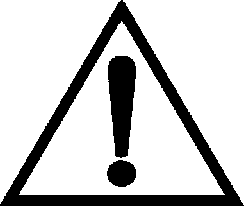 Меры предосторожностиВнимательно ознакомьтесь с руководством по эксплуатации перед началом работы на установке.Установка должна находиться не менее чем в 3 метрах от источника пламени. Оденьте защитные очки перед началом работы на установке.Выполните заземление установки, запрещено  разбирать и ремонтировать установку силами неквалифицированных специалистов.Чтобы обеспечить надежность работы установки используйте рекомендованную испытательную жидкость и очиститель.ХарактеристикиЭлектропитание:□220В (переменный ток) ±10% 50/60 Гц□110В (переменный ток) ±10% 60Гц Выходная мощность	250Вт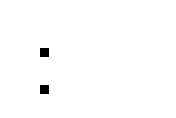 Мощность ультразвуковой очистки 100Вт Емкость (бак)	4200мл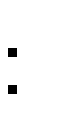 Панель управления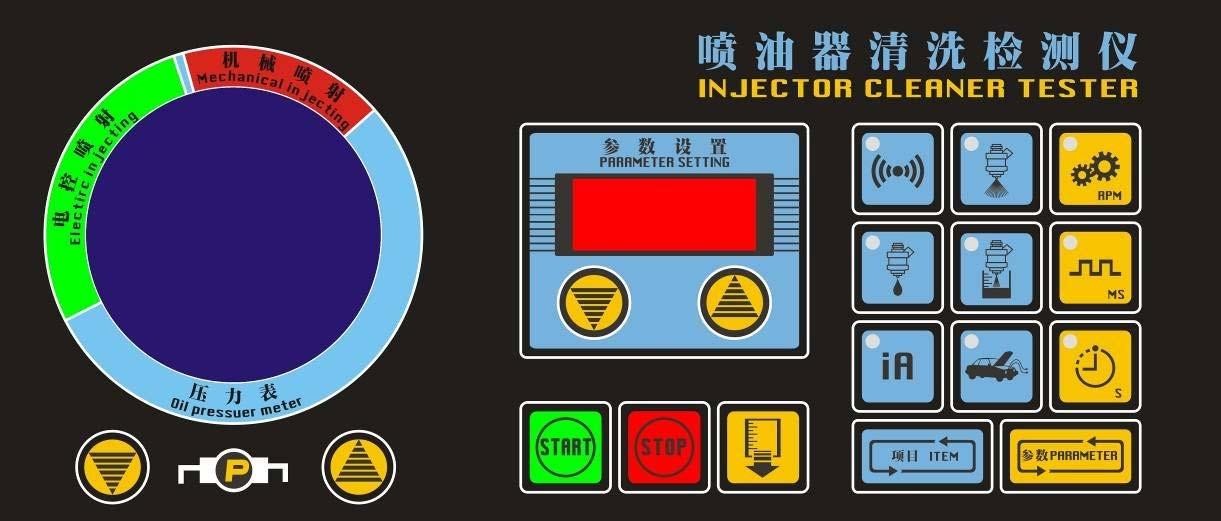 Рис. 1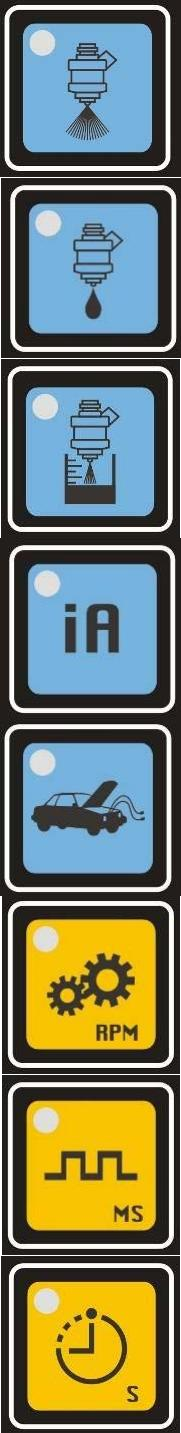 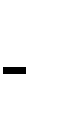 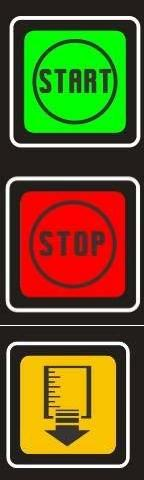 Подготовка перед проверкой и очисткой форсунокСнимите топливные форсунки с автомобиля, проверьте состояние уплотнительных колец. Поврежденное кольцо может вызвать утечку во время проверки или очистки.Проверьте и заправьте испытательную жидкость. Залейте испытательную жидкость через отверстие «Return/Fill» (Слив/Заправка) в верхней части установки. Рекомендуется заправить емкость на 2/3 уровня.Заправьте установку для ультразвуковой очистки рекомендуемым очистителем. Рекомендуется, чтобы игольчатые клапаны форсунок были погружены в очиститель.Подберите соответствующие переходники для подключения форсунок к установке.Порядок выполнения работы   Ультразвуковая очистка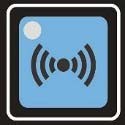 Подсоедините разъем электропитания к установке ультразвуковой очистки.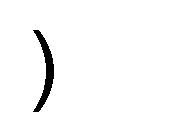 Закрепите форсунки на кронштейне установки.Заправьте ультразвуковую ванну установки очистителем. (Рекомендуемый уровень: на 5-10 мм выше игольчатого клапана форсунки).Подсоедините сигнальные провода, включить электропитание и установите время очистки.Выберите режим ультразвуковой очистки и установите время (по умолчанию 600 сек.). Нажмите кнопку «Start» (Пуск).По истечению времени ультразвуковая очистка автоматически отключается. Снимитефорсунки.Внимание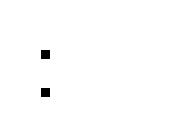 Не включайте установку, если ультразвуковая ванна не заполнена жидкостью. В противном случае, установка выйдет из строя.Не опускайте в ванну (очиститель) сигнальный провод, чтобы не повредить его.  Контроль баланса и качества распыливания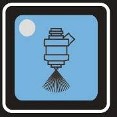 На автомобилях устанавливаются форсунки с верхней и боковой подачей топлива.A. Порядок проверки топливных форсунок с верхней подачей топливаВ соответствии с типом форсунок подберите переходники и закрепите их в топливной рампе установки.Установите форсунки (смажьте уплотнительные кольца).Отрегулируйте высоту винта и гайки с рифлением в соответствии с высотой форсунок. Установите топливную рампу с форсунками на кронштейн установки. Затяните две гайки с рифлением, как показано на рис. 2.Подсоедините сигнальные провода к форсункам. Нажмите кнопку «Drainage» (Слив), чтобы слить испытательную жидкость из мерных мензурок.Выберите на панели управления режим проверки баланса и качества распыливания. Введите рабочие параметры, нажмите кнопку «start» (пуск).Система автоматически остановится после завершения испытания и сработает звуковой сигнал.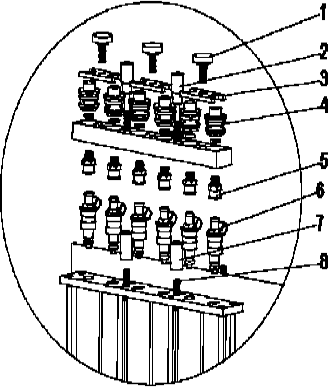 Рис. 21-винт с плоской головкой; 2-винт с рифлением; 3-выпукло-вогнутая пластина; 4-заглушка топливной рампы; 5-переходник; 6-форсунка с верхней подачей топлива; 7-гайка с рифлением; 8-регулировочный винт.B  Порядок проверки топливных форсунок с боковой подачей топлива (замечание: выберите переходники для форсунок с боковой подачей топлива).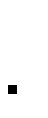 Выберите из комплекта переходники для форсунок с боковой подачей топлива (необходимоподобрать уплотнительное кольцо для крепления форсунки в переходнике. Уплотнительные кольца и топливные форсунки следует смазать).Закрепите форсунки в переходниках, затем установите их в топливной рампе.Установите крестообразную пластину, затяните винты.Другие операции аналогичны пункту A. См. рисунок 3.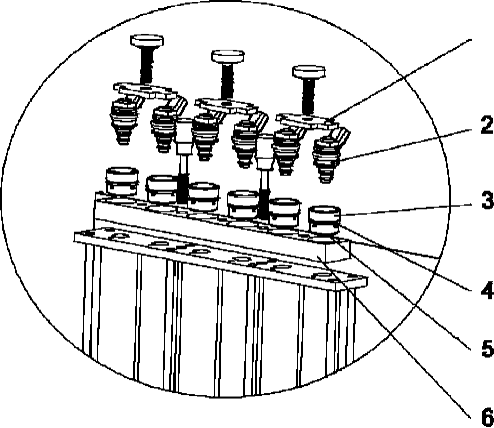 Рис. 31-крестообразная пластина; 2-форсунка с боковой подачей топлива; 3-переходник для форсунки с боковой подачей топлива; 4,5-уплотнительное кольцо; 6-топливная рампа для форсунок с боковой подачей топливаЗамечанияпроцессе тестирования отключен режим слива (по умолчанию), закрыт электромагнитный клапан. Нажмите кнопку «Drainage» (Слив), чтобы включить режим слива жидкости из мензурок.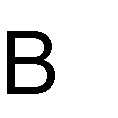 Давление в системе можно отрегулировать нажатием кнопок «Up» (Вверх) и «Down» (Вниз). Нажатием кнопки «Item» (Режим) и «Start»(Пуск) можно восстановить значение давления, выбранные по умолчанию. При проверке баланса объем жидкости в мензурках должен составлять 30 мл. Учитывайте также образование пены, чтобы предотвратить переполнение мензурок. Для выбора рабочих параметров можно использовать формулу:   ширина импульса (мс) × время (с) × частота вращения (об/мин) / 120 ≤ 18000. Разница в производительности разных форсунок не должна превышать ±2%.Во время работы вы можете выбрать параметры «частота вращения» или «ширина импульса» нажатием кнопки ►или◄. Это позволит изменить условия работы.Факел распыла должен быть одинаковым, ровным, без резких всплесков. В противном случае, форсунки требуют замены.В режиме контроля распыливания можно оценить минимальную ширину импульса открытия форсунки, чтобы сравнить характеристик разных форсунок (одного двигателя). Увеличивайте ширину импульса сигнала до тех пор, пока форсунка не начнет распыливание (в этот момент можно включить подсветку). Это и есть минимальный импульс. Оцените разницу между минимальными импульсами открытия нескольких форсунок.С. Очистка форсунок обратной промывкойОчистка обратной промывкой предусмотрена только для форсунок с верхней подачей топлива в режиме контроля баланса и качества распыливания. В этом случае топливо попадает в форсунку через выходное отверстие (распылитель) и вытекает через входное отверстие. Это позволяет очистить форсунки и фильтры.Выберите переходники для установки форсунок «в перевернутом состоянии» и закрепите их в топливной рампе.Установите форсунки в перевернутом состоянии (выходным отверстием сверху, входным – снизу).Подберите нижнее крепление для форсунок.Отрегулируйте высоту винта и гаек с рифлением в соответствии с высотой форсунок. Установите топливную рампу и форсунки на кронштейн, затяните два винта с рифлением, как показано на рисунке 4.Другие операции аналогичны пункту A. См. рисунок 4.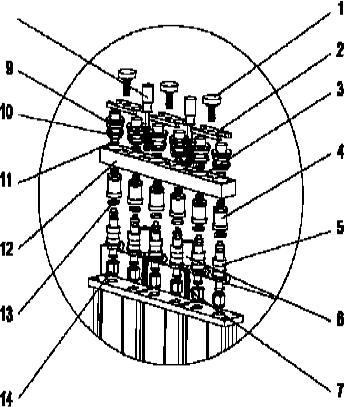 1-винт с плоской головкой; 2-выпукло-вогнутая пластина; 3-заглушка топливной рампы; 4- переходник для обратной промывки; 5-топливная форсунка; 6-гайка с рифлением; 7- регулировочный винт; 8-винт с рифлением; 9,10,11,13-уплотнительное кольцо; 12-топливная рампа; 14- нижнее крепление   Контроль утечек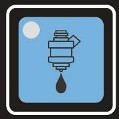 Порядок выполнения операций аналогичен процедуре контроля баланса и качества распыливания топливных форсунок (см. выше).	Выберите режим контроля утечек, нажмите кнопку «Start» (Пуск), система включит данный режим. Оцените утечки по наличию капель топлива. Частота падения капель не должна превышать значение, равное одной капли в минуту (или в соответствии с требованиями автопроизводителя). По умолчанию, установлено время тестирования, равное одной минуте, при этом давление должно быть на 10% выше значения, установленного производителем. Его можно отрегулировать нажатием кнопок «Up» (Вверх) и «Down» (Вниз).   Вы можете нажать кнопку «Item» (Режим), затем кнопку «Start» (Пуск), чтобы восстановить значение давления, выбранное по умолчанию.	Система автоматически выключит режим проверки утечек после завершения испытания, сработает звуковой сигнал.   Контроль производительности топливных форсунок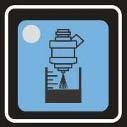 Порядок выполнения операций аналогичен процедуре контроля баланса и качества распыливания топливных форсунок (см. выше).Перед тестированием производительности нажмите кнопку «Drainage» (Слив), чтобы опустошить мензурки установки.Выберите режим контроля производительности топливных форсунок, нажмите кнопку «Start» (Пуск), система включит данный режим. Нажмите кнопки «Up» (Вверх) или «Down» (Вниз), чтобы отрегулировать давление (замечание: нажмите кнопку «Item» (Режим), затем кнопку«Start» (Пуск), чтобы восстановить значение давления, выбранное по умолчанию).Система автоматически выключит режим проверки производительности топливных форсунок после завершения испытания, сработает звуковой сигнал.   Автоматическая очистка и функция контроля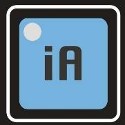 Режим автоматической очистки и тестирования включает в себя выше упомянутые методы тестирования (15-секундный контроль производительности при постоянной подаче топлива, в режиме холостого хода, на средней частоте, при максимальной частоте, при изменении частоты и изменении ширины импульса управления).Порядок выполнения операций аналогичен процедуре контроля баланса и качества распыливания топливных форсунок (см. выше).Нажмите кнопку «Drainage» (Слив), чтобы слить жидкость из мензурок перед выполнением автоматической очистки и тестирования форсунок.Выберите режим автоматической очистки и тестирования, нажмите кнопку «Start» (Пуск), чтобы запустить режим.Во время работы отрегулируйте давление нажатием кнопок «Up» (Вверх) и «Down» (Вниз). Нажмите кнопку «Item» (Режим), затем кнопку «Start» (Пуск), чтобы восстановить значение давления, выбранное по умолчанию.Система автоматически выключит режим после завершения испытания, сработает звуковой сигнал.   Очистка форсунок на автомобиле (опция)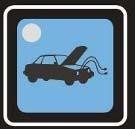 Перед проведением очистки на автомобиле проверьте наличие испытательной жидкости или очистителя в емкости (баке).Замените испытательную жидкость и очиститель следующим образом: снимите трубку контроля уровня жидкости с левой стороны установки, слейте жидкость из емкости (бака). Залейте немного испытательной жидкости, чтобы очистить емкость (бак). Утилизируйте отработанную испытательную жидкость.Смешайте очиститель и топливо (согласно инструкции для очистителя). Заправьте емкость (бак) полученной смесью (см. таблицу).Подсоедините шланги установки для ультразвуковой очистки форсунок к шлангам системыподачи топлива автомобиля, см. раздел «Подключение установки для очистки форсунок на автомобиле».Выберите режим очистки на автомобиле, установите время, нажмите кнопку «Start» (Пуск), включите двигатель, чтобы запустить процесс очистки. В зависимости от технических требований производителя отрегулируйте давление нажатием кнопок «Up» (Вверх) и «Down» (Вниз). Вы можете нажать кнопку «Item» (Режим), затем кнопку «Start» (Пуск), чтобы восстановить значение давления, выбранное по умолчанию. Для остановки процесса нажмите кнопку «Stop» (Стоп).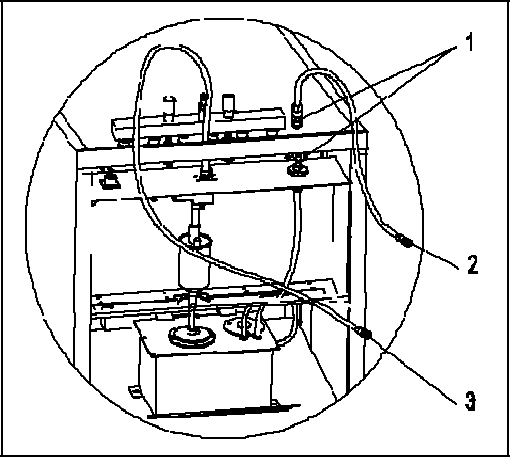 Рис.5 Очистка форсунок на автомобиле1-быстросъемное соединение для трубки слива топлива; 2-для подключения к штуцеру слива топлива; 3-для подключения к штуцеру топливоподачи.Подключение установки для очистки форсунок на автомобилеПрименяется два способа очистки на автомобиле: подключение к топливной системе с магистралью слива топлива в бак и подключение к системе без данной магистрали.Подключение к топливной системе с магистралью слива топлива в бакРассоедините разъем (C,D) шланга топливоподачи и разъем (A,B) шланга слива топлива в бак (заглушите разъемные части после рассоединения). Подберите подходящие переходники для разъемов B и C, подключите к ним шланги слива и подачи установки ультразвуковой очистки, как показано на рисунке 6.Соедините разъемы A и D или снимите предохранитель топливного насоса, или отсоедините электропитание топливного насоса.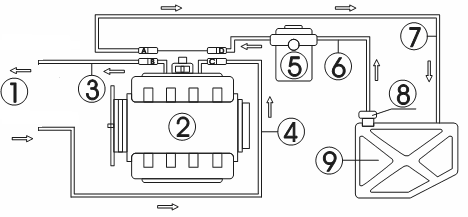 Рис.6 Подключение установки для очистки форсунок на автомобиле1-установка для ультразвуковой очистки форсунок; 2-двигатель; 3-сливной шланг установки; 4- шланг подачи жидкости установкой; 5- топливный фильтр; 6- шланг топливоподачи двигателя; 7-сливной шланг двигателя; 8-топливный насос; 9- топливный бакПодключение к топливной системе без магистрали слива топлива в бакРассоедините разъем (E, F) шланга топливоподачи (заглушите разъемные части после рассоединения). Подберите подходящий переходник для разъема E, подключите к нему шланг подачи жидкости установкой. Сливная магистраль установки не подключается, как показано на рисунке 7.Установите заглушку на разъем F (только для топливных насосов со сливной магистралью), или снимите предохранитель топливного насоса, или отсоедините электропитание топливного насоса.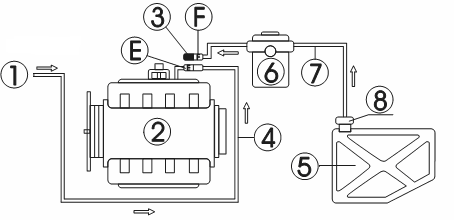 Рис.7. Подключение установки для очистки форсунок на автомобиле (вариант 2)1-установка для ультразвуковой очистки форсунок; 2-двигатель; 3-заглушка; 4-шланг подачи жидкости установкой; 5-топливный бак; 6- топливный фильтр; 7-шланг топливоподачи двигателя; 8-топливный насосПорядок работ после завершения очистки форсунок на автомобилеЗаглушите двигатель после очистки форсунок на автомобиле. Восстановите соединения, запустите двигатель и нажмите на педаль акселератора, проверьте отсутствие утечек топлива в соединениях.Очистите емкость (бак) и шланги установки испытательной жидкостью. Процедура очистки состоит в следующем: слейте жидкость из емкости (бака), заправьте ее испытательной жидкостью, подсоедините шланг подачи жидкости к отверстию для слива. Включите электропитание, выберите режим «Leakage test» (Тест утечек), нажмите кнопку «Start» (Пуск), чтобы запустить установку на 2-3 минуты. Остановите работу установки и слейте жидкость из емкости (бака) установки. Утилизируйте отработанную испытательную жидкость.Подготовьте установку для дальнейшей работы.Список деталей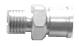 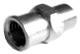 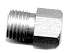 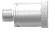 СертификатКнопка/ОбозначениеОписание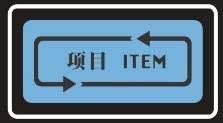 Нажмите эту кнопку, чтобы выбрать режим работы, загорится соответствующий световой индикатор.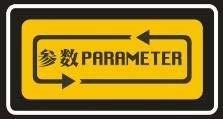 Нажмите данную кнопку, чтобы выбрать параметр для настройки, загорится соответствующий световой индикатор.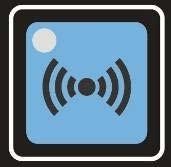 Режим ультразвуковой очистки: позволяет проводить очистку одновременно несколько форсунок. В данном режиме можно задать продолжительность процесса очистки форсунок.Контроль баланса и качества распыливания: контроль подачи топлива форсунками, факела струи распыливания топлива, обратной промывки. В этом режиме можно задать продолжительность и частоту срабатывания топливных форсунок.Тест утечек: проверка наличия утечек под давлением. Параметры устанавливаются автоматически, ручная настройка невозможна.Контроль производительности топливных форсунок: позволяет измерить расход топлива в течение 15 секунд. Параметры устанавливаются автоматически, ручная настройка невозможна.Автоматическая очистка и режим контроля: имитация рабочего режима для проверки форсунок при определенных условиях. Программа выполняется автоматически.Функция очистки форсунок на автомобиле: в комплекте имеются различные переходники для очистки форсунок разных марок автомобилей (без снятия с автомобиля).Частота вращения: в диапазоне 10- 9990 об/мин с шагом 10 об/мин.Ширина импульса: в диапазоне 0,5 25 мс с шагом 0,1 мс.Настройка времени: в диапазоне 19999 секунд с шагом 1 с.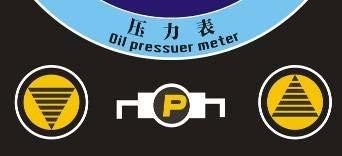 Регулировка давления: отрегулируйте давление нажатием кнопок «вверх» и «вниз».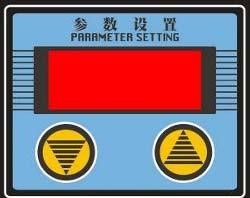 Настройка параметров: изменение параметров нажатием кнопок «вверх» и «вниз».Пуск: включение установки.Остановка: выключение установки.Слив: открытие электромагнитного клапана для слива жидкости из стеклянных мензурок в емкость установки.количество цилиндров4 цилиндра6 цилиндров / 8 цилиндровобъемпримерно 800 – 1000 млпримерно 1500 мл№ п/пАртикулНаименованиеКол-воХарактеристикиРисунокИсполнение1BWJ020025Топливная рампа (6 цилиндров)1Для установки и крепления форсунок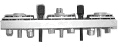 □2BWJ020028Топливная рампа (4 цилиндра)1Для установки и крепления форсунок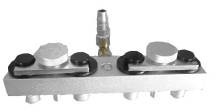 □ 1□ 23BWJ020029Топливная рампа (6 цилиндров) для форсунок с верхнейподачей топлива1Для установки и крепления форсунок с верхней подачей топлива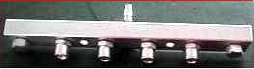 □4BWJ020030Топливная рампа (4 цилиндров) для форсунок с верхнейподачей топлива1Для установки и крепления форсунок с верхней подачей топлива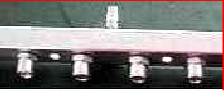 □ 1□ 25WJ020001Гайка с рифлением ICT2 шт.Для установки между топливной рампой и верхней прижимной пластиной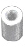 □6WJ020008Регулировочный винт ICT2 шт.Длина: 80 мм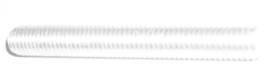 □7WJ020010Переходник 1 для форсунки с верхней подачей топливашт.Диаметр: Φ10,5□ 4□ 6□ 88WJ020009Опора для форсунки Zhonghuaшт.Диаметр: Φ14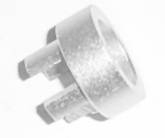 □ 4□ 6□ 89WJ020011«Швейцарский» резьбовой переходник для форсунки с верхней подачей топливашт.Используется для резьбовой форсунки (M10×1)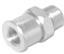 □ 4□ 6□ 810WJ020012Крупный резьбовой переходник для форсунки с верхней топливоподачейшт.Используется для резьбовой форсунки (M12)□ 4□ 6□ 811WJ020013Заглушка с шестигранникомшт.Если установлено меньшее кол-во форсунок□ 3□ 5□ 712WJ020019Переходник для обратной промывкишт.□13WJ020020Дополнительная однопозиционная опора1 шт.G1/4”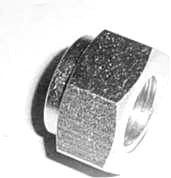 □14WJ020021Дополнительное однопозиционное крепление1 шт.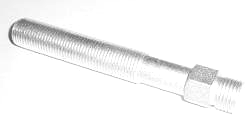 □15WJ020022Дополнительная однопозиционная опора Ford2 шт.Внутренний диаметр: Φ14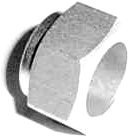 □16WJ020023Переходник Nissan для форсунки с верхней подачей топлива2 шт.Φ5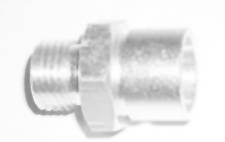 □17WJ020024Опора для форсунки Zhonghua (для обратной промывки)шт.Диаметр: Φ14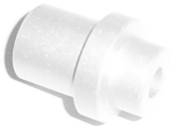 □ 4□ 6□ 818BWJ020033Дополнительная опора для форсунки с боковой подачей1 шт.M20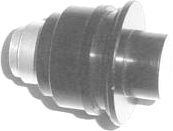 □19WJ020037Переходник Previaшт.Диаметр: Φ23,5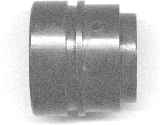 □ 4□ 6□ 820WJ020038Переходник А для обратной промывкишт.Внутренний диаметр: Φ18, характеристика проставочного кольца:17×2,65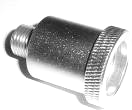 □ 4□ 6□ 821WJ020039Переходник В для обратной промывкишт.Внутренний диаметр: Φ16,2, характеристика проставочного кольца:15×2,65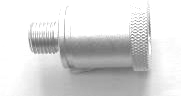 □ 4□ 6□ 822WJ020042Переходник для обратной промывки форсунки Zhonghuaшт.Диаметр: Φ14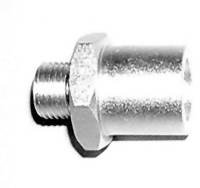 □ 4□ 6□ 823WJ020043Переходник Cadillacшт.Диаметр: Φ25,5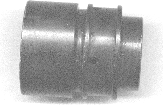 □ 4□ 6□ 824WJ020044Переходник Bluebirdшт.Диаметр:Φ26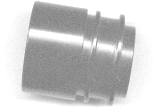 □ 4□ 6□ 825WJ020046Шестигранная опора для обратной промывкишт.Диаметр: Φ14 Обратная промывка для форсунок с боковой подачей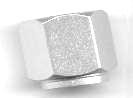 □ 4□ 6□ 826WJ020047Шестигранная опора для обратной промывкишт.Диаметр: Φ11 Обратная промывка для форсунок с боковой подачей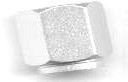 □ 4□ 6□ 827WJ020048Переходник Mazda 929шт.Диаметр: Φ25,9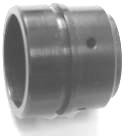 □ 4□ 6□ 828WJ020049Переходник Nissan 324/Daewooшт.Диаметр: Φ22,3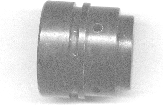 □ 4□ 6□ 829WJ020050Переходник Nissan Maximaшт.Диаметр: Φ26,3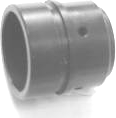 □ 4□ 6□ 830WJ020052Крестообразная пластинашт.Очистка форсунок с боковой подачей (в прямомнаправлении)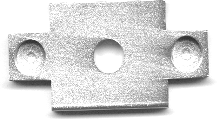 □ 2□ 3□ 431BWJ020053Топливная рампа GMшт.Кольцевое отверстие: Φ30×2,65 Φ12,5×2,65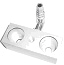 □32WJ020054Заглушка для топливной рампы GM1 шт.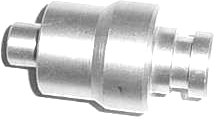 □33WJ020056Переходник Chevrolet Cavalier2 шт.Диаметр: Φ23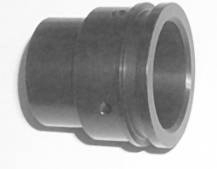 □34WJ020057Переходник Chevroletшт.Диаметр форсунки: Φ29 Размерыуплотнительного кольца: Φ32,5×2,65,Ф23,6×2,65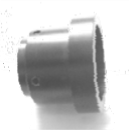 □ 4□ 6□ 835WJ020058Переходник для форсунки с верхней подачей Australiaшт.Подключаемый шланг: Φ8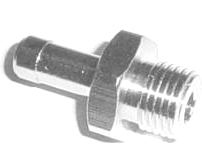 □ 4□ 6□ 836WJ020059Опора для форсунки Australia (для обратной промывки)шт.Диаметр: Φ11,5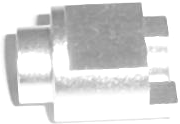 □ 4□ 6□ 837BWJ020061Комплект для очистки топливной системы на автомобиле1комплектНабор переходников и два топливныхшланга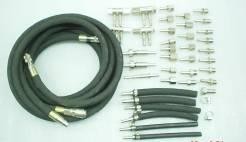 опция38DZ180009Жгут сигнальных проводов(4 цилиндра)1комплектДля подачи импульсного сигнала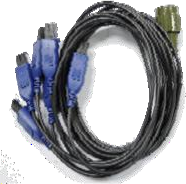 □39DZ180002Жгут сигнальных проводов(6 цилиндров)1комплектДля подачи импульсного сигнала□40DZ180010Жгут сигнальных проводов(8 цилиндров)1комплектДля подачи импульсного сигнала□41DZ180004Сигнальный соединительный проводшт.Для подключения форсунки специального типа, T=0,5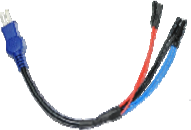 □ 4□ 6□ 842CP060001 CP060002Установка ультразвуковой очистки1комплектВключает: аппарат, опору и крышку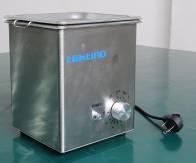 □220В (пер. ток)□110В (пер. ток)43RJ010001Очиститель2бутылки500 мл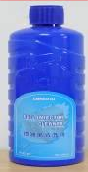 опция44RJ020001Испытательная жидкость1бутылка4 л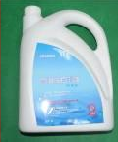 опция45BZ110003Уплотнит. кольцошт.Φ23,6×2,65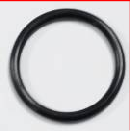 (	)46BZ110004Уплотнит. кольцошт.Φ27×2,45(	)47BZ110005Уплотнит. кольцошт.Φ7,1×2,65(	)48BZ110006Уплотнит. кольцошт.Φ32,5×2,65(	)49BZ110007Уплотнит. кольцошт.Φ20×2,65(	)50BZ110008Уплотнит. кольцошт.Φ15×2,65(	)51BZ110009Уплотнит. кольцошт.Φ23,6×1,8(	)52BZ110010Уплотнит. кольцошт.Φ6×1,8(	)53BZ110011Уплотнит. кольцошт.Φ4,87×1,8(	)СертификатСертификатСерийный номерЭто изделие произведено, проверено и испытано с учетом конструкции, технических характеристик, процесса производства и соответствует стандартам качества продукции TEKTINO. Получено разрешение на выпуск с завода-изготовителя.Это изделие произведено, проверено и испытано с учетом конструкции, технических характеристик, процесса производства и соответствует стандартам качества продукции TEKTINO. Получено разрешение на выпуск с завода-изготовителя.Дата производстваИнспектор по качеству